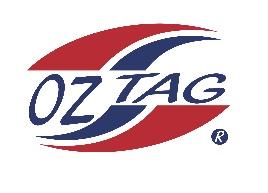     2023 Sutherland Shire Stingrays                                    Under Boys 12s Representative Congratulations to the following players selected in the under 12s team to represent Sutherland Shire Stingrays. Division: Boys 12’sCoach/s: Malyk Sedhom \ Taj WeverPhone: Contact ManagerEmail: Contact ManagerManager: George SedhomPhone: 0400666060Email: george@au-rmt.com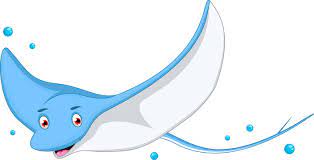 Name1Darcy Wilson2Jaxon Sorensen    3Henry O’Flynn4Harley Gardner5Zuma Wever6Finn Thompson7Manny Hinton8Jayden Borg9Kai Wheatstone10Isaac Bevan11Phoenix Black12Tyson Sedhom13Xavier Terides14Brax Lemke15Jaxen Tickle16Hunter Aston17Liam Brennan181920